Олимпиада по истории 7 класс 2018-2019 уч. годвыполняется 60минВся правильно выполненная работа-100 балловЗадание 1.(12б)По какому принципу образованы ряды? Что и почему является лишним?А) Скань, зернь, фреска, эмаль _________________________________________________________________________________________________________________________________________________________________________Б) Филипп Нянька, Евпатий Коловрат, Петр Ослядюкович, Юрий Всеволодович__________________________________________________________________________________________________________________________________________________________________________В) Коломна, Великий Новгород, Тверь, Ярославль__________________________________________________________________________________________________________________________________________________________________________                                                                                                                                                                    Задание 2.(18б) Соотнесите храмы и их местонахождение:А) Десятинная церковьБ) храм Покрова на НерлиВ) Георгиевский собор Юрьева  монастыряГ) Храм Покрова на РвуД) Архангельский соборЕ) церковь Вознесения1. село Коломенское2. Красная площадь в Москве3. Московский Кремль4. Киев5. Новгород6. Владимир                			                    			    Задание 3(8б) Расположите события в хронологической последовательности:А. Принятие христианства в Древней Руси. Б. Съезд князей в Любече, утверждение принципа «каждый держит отчину свою». В. Введение «уроков и погостов». Г. Создание Правды ЯрославаЗадание 4( 14б)Соотнесите имя исторического деятеля с основным содержанием его  деятельности. Свой ответ внесите в таблицу.Задание5(18б) Восстановите отрывок, вставив пропущенные слова	Первый князь Древнерусского государства______________постепенно присоединил к  ________________большую часть восточнославянских земель. Под его властью оказался путь «__________________________». В _________ году князь совершил поход на столицу Византии ____________________. В нем участвовало 2 тысячи судов, на которых размещалось 80 тысяч воинов. Византийцы, узнав о приближении русской рати, замкнули гавань ____________________ и укрылись за стенами города.Тогда русский князь повелел вытащить корабли на берег и __________________________. Попутный ветер погнал парусники руссов к стенам византийской столицы. Испуганные греки запросили мира. Князь ___________в знак победы _____________________________ к вратам города. Результатом похода стал торговый договор с Византией, который был заключен в ______________ году.Задание 6.(12б  За каждый правильный ответ на вопрос по 3 б) Прочитайте отрывок из летописи и ответьте на вопросы.«И была здесь злая и великая сеча для немцев и чуди, и слышан был треск ломающихся копий и звук от ударов мечей, так что и лед на замерзшем озере подломился, и не видно было льда, потому что он покрылся кровью. И обратились немцы в бегство, и гнали их русские боем как по воздуху … и пало немцев 500, а чуди бесчисленное множество, а в плен взяли 50 лучших немецких воевод и привели их в Новгород, а другие немцы утонули в озере, потому что была весна. А другие убежали тяжело раненными».1. О каком событии идет речь в отрывке? 2. Когда оно произошло? 3. Как звали полководца, одержавшего победу в этом сражении? 4. В чем вы видите причины победы? Задание 7(18б)Подпишите имена русских князей и расположите в хронологической последовательности их правления: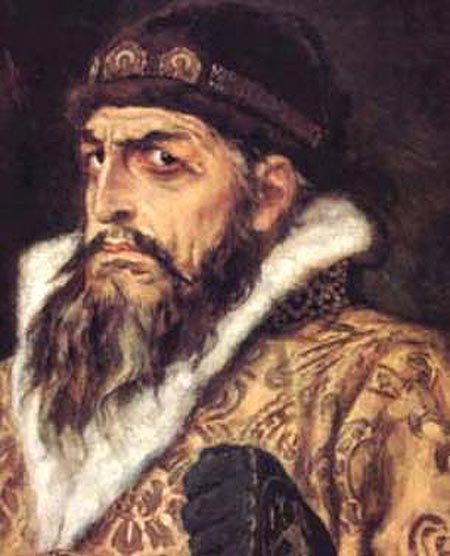 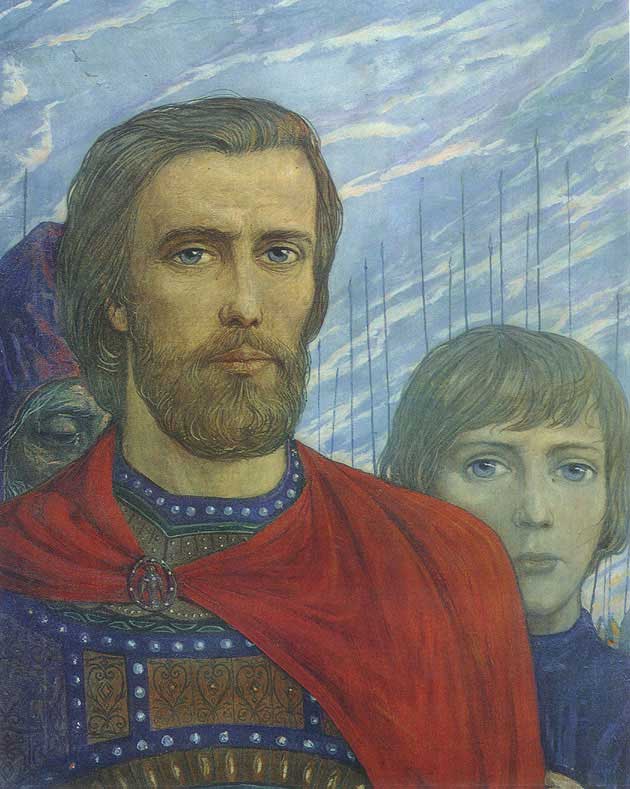 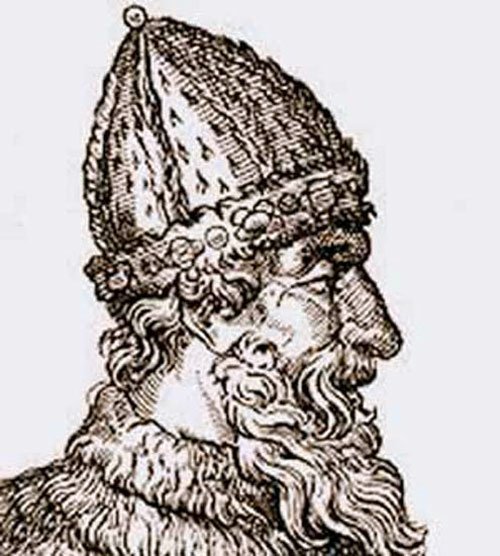 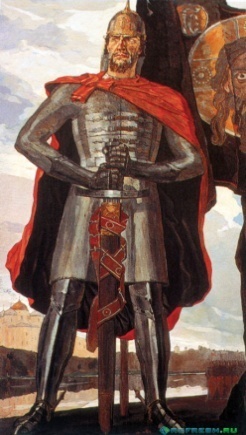 А)_________________		Б)_______________		В)_______________	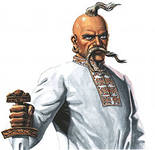 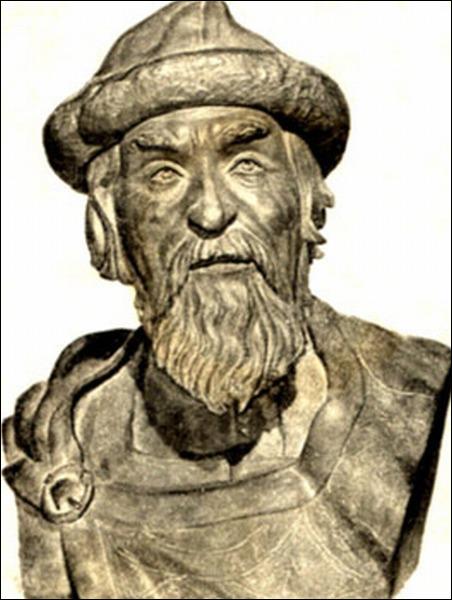    Г)_______________        	  Д) _________________                Е) _________________АБВГДЕ12341Княгиня ОльгаАРусский князь, захвативший и разгромивший Киев2Владимир МономахБТверский купец, совершивший путешествие по Персии, Индии и Турции3Афанасий НикитинВАнглийский король, участник Третьего Крестового похода4Александр НевскийГАвтор произведения «Поучение детям»5Андрей БоголюбскийДВеликий русский и византийский иконописец6Ричард Львиное СердцеЕВведение уроков и погостов7Феофан ГрекЖКнязь, полководец, отразивший натиск крестоносцев на Русь.1234567123456